Walter Payton College Preparatory High School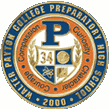 1034 N WellsChicago, Il 60610P. 773-534-0034    F. 773-534-0034Name of student: ________________________ Adv ______Date of trip ____6/2/17_______Time ____9:30am-2pm_____Destination and location of tripAdler Planetarium & LakeShore DrTransportation CTA – Bring card/money Cost of event __$7.00Check lunch arrangementsLunch at school _______ Bring a lunch __X__ Buy lunch __			Picnic Lunch before entering MuseumMy son/daughter/ward has my permission to attend the field trip indicated above. It is understood that a teacher will accompany the students. I authorize school personnel to act for me in any emergency, accident, or illness and release the Board of Education and the City of Chicago, it’s officers, members, employees, agents and volunteers from any liability or claims arising out of or in any way connected to this trip. I assume full responsibility for the actions of my son/daughter/ward while participating in this field trip. STUDENTS WILL NOT BE INVOLVED IN ANY OPEN WATERS OR SWIMMING ACTIVITIES WHATSOEVER.Signature of parent/guardian					DateEmergency phone day/nightHome addressPlease indicate any medical needs of which school personnel should be aware:Walter Payton College Preparatory High School1034 N WellsChicago, Il 60610P. 773-534-0034    F. 773-534-0034Name of student: ________________________ Adv ______Date of trip ____6/2/17_______Time ____9:30am-2pm_____Destination and location of tripAdler Planetarium & LakeShore DrTransportation CTA – Bring card/money Cost of event $7.00Check lunch arrangementsLunch at school _______ Bring a lunch __X__ Buy lunch _ _			Picnic Lunch before entering Museum My son/daughter/ward has my permission to attend the field trip indicated above. It is understood that a teacher will accompany the students. I authorize school personnel to act for me in any emergency, accident, or illness and release the Board of Education and the City of Chicago, it’s officers, members, employees, agents and volunteers from any liability or claims arising out of or in any way connected to this trip. I assume full responsibility for the actions of my son/daughter/ward while participating in this field trip. STUDENTS WILL NOT BE INVOLVED IN ANY OPEN WATERS OR SWIMMING ACTIVITIES WHATSOEVER.Signature of parent/guardian					DateEmergency phone day/nightHome addressPlease indicate any medical needs of which school personnel should be aware: